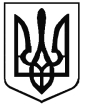 ВІДДІЛ ОСВІТИ ЖМЕРИНСЬКОЇ  РАЙОННОЇ ДЕРЖАВНОЇ  АДМІНІСТРАЦІЇКАЦМАЗІВСЬКА  ЗАГАЛЬНООСВІТНЯ  ШКОЛА  І-ІІ СТУПЕНІВ НАКАЗ29.05.2020 р.                                     с.Кацмазів                                        №3-уПро зарахування учнів 1 класу На виконання наказу Міністерства освіти і науки України    № 367 від 16 квітня 2018 року «Про затвердження Порядку  зарахування, відрахування та переведення учнів до державних  та комунальних закладів освіти
для здобуття повної загальної    середньої освіти», наказу відділу освіти Жмеринської РДА від 10.05.2018 р. «Про затвердження Порядку зарахування, відрахування та переведення учнів до державних  та комунальних закладів освіти для здобуття повної загальної    середньої освіти» та  на підставі заяв батьків про зарахування дитини до Кацмазівської ЗОШ І-ІІ ст.,Н А К А З У Ю :Зарахувати до складу учнів 1 класу:Антонюка Артема Ярославовича;Глущука Олександра Павловича;Нагороднюка Назара Володимировича;Райчук Дарʼю Сергіївну;Суліму Максима Олександровича.Класоводу 1 класу Дозорчій Н.О. завершити оформлення особових справ учнів 1 класу               До 05.09.2020 рокуШумковій К.О. внести необхідні записи в алфавітну книгу обліку учнів школи.             До 05.09.2020 рокуКонтроль за виконанням даного наказу залишаю за собою.ПІДСТАВА: заяви батьківДиректор школи	                               В.ПаламарЗ наказом ознайомлені:                             Шумкова К.О.                                                                     Дозорча Н.О.